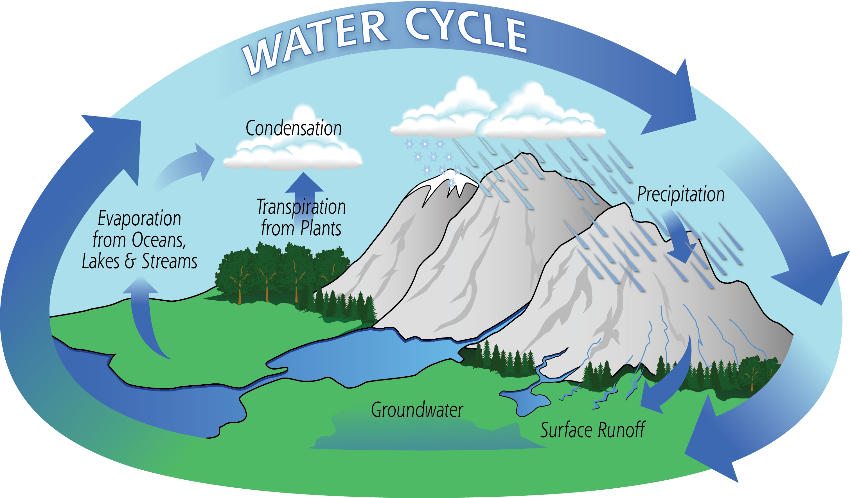 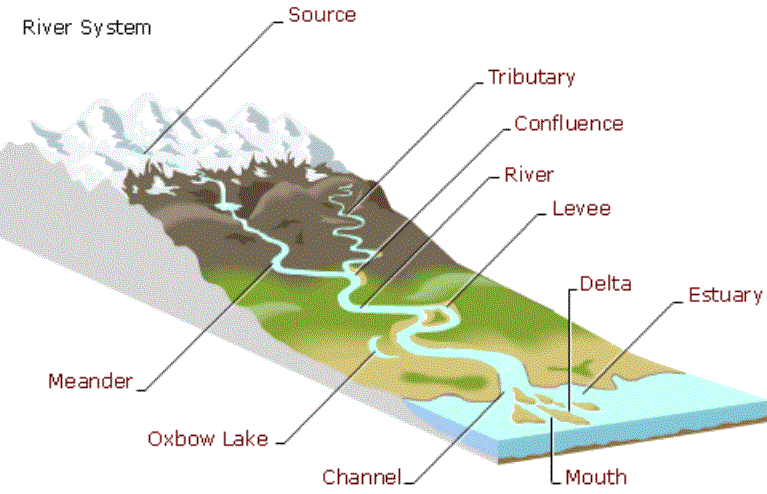 VOCABULARYVOCABULARYVOCABULARYVOCABULARYVOCABULARYVOCABULARYRiver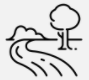 a flowing, moving stream of water.tributary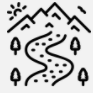 A small river or stream that meets a large riverstream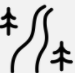 a small, fast flow of watermouth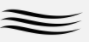 where the river enters the seacanal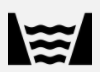 waterways built by people used for shipping and transportconfluence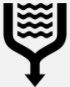 where two rivers meetreservoir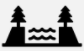 the store of water that is help back by the dammeander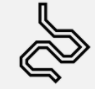 a winding bend in the riverlake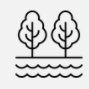 large bodies of water that are surrounded by land and not part of an ocean.estuary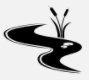 the last section of the river before the seasea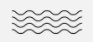 a huge body of salt waterWater cycle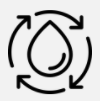 the journey of water on the earthsource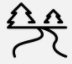 where a river begins its journeyocean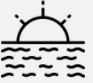 a very large expanse of seachannel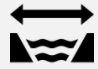 the path of a riverwater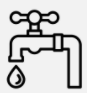 a colourless, odourless liquid that forms the seas, lakes, rivers